Pompeii and the Eruption of Mount VesuviusImagine you are safely across the bay when Vesuvius erupts.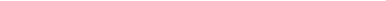 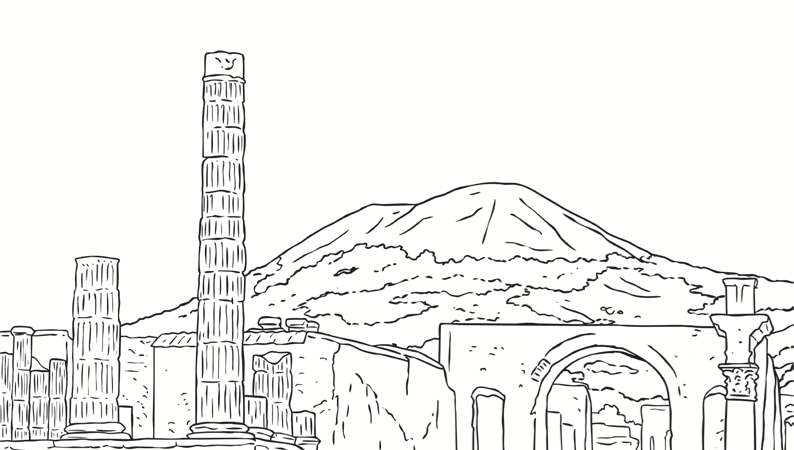 